МБДОУ детский сад № 10 «Лазорик»ОТКРЫТОЕ МЕРОПРИЯТИЕИнтегрированное занятие по            развитию речи во второй младшей группе "Колючий недотрога" Воспитатель: Емельянова А.И.2014 – 2015 учебный год.Интегрированное занятие по развитию речи во второй младшей группе "Колючий недотрога" Программное содержание.Продолжать знакомить детей с жизнью ежа, узнавать его на картинке, называть характерные признаки.Учить детей высказывать свои впечатления, составлять (с помощью воспитателя) небольшой рассказ. Активизировать словарь детей.Закрепить произношение звуков: ш, фу.Развивать мелкую моторику рук.Воспитывать нравственные качества: желание помогать, сопереживать; интерес к диким животным.Закреплять умение правильно использовать слова приветствия и прощания.Продолжать учить сравнивать предметы по величине (большой, маленький), учить находить много предметов и один. Материал. Презентация для занятия, ежи из пластилина, семечки  на подносах, маска-еж,  указка, магнитофон, запись звуков природы.Предварительная работа. Беседа о жизни диких животных, чтение коротких рассказов, сказок, рассматривание картинок и иллюстраций, разучивание игр.Ход занятияДети входят в зал, здороваются с гостями и садятся полукругом на стульчики.1. Воспитатель загадывает загадку:“Колючий недотрога Живет в глуши лесной. Иголок очень много, А нитки ни одной.”– О ком эта загадка?  (О еже.) – Как вы догадались? – Где живет еж?  (В лесу под елкой.) – Это дикое или домашнее животное?  (Дикое.) – Посмотрите на картинку. Чем отличается еж от других животных?  (Он колючий.)- А в группе у нас есть ежи? (большой, маленький)– Нонна, расскажи, зачем ежу иголки.“Что ж ты еж такой колючий? – Это я на всякий случай. Знаешь, кто мои соседи? Лисы, волки и медведи”.– От каких врагов защищают ежа иголки?(От лисы и волка.)– При встрече с опасным зверьком ежик сворачивается клубком. Он становится круглым, как мяч, – ни головы, ни ножек не видно. Зверь покрутит, повертит ежа, исколет себе лапы и уходит. – Попробуем и мы, как еж, свернуть клубок.2. Пальчиковая игра.“Ежик, ежик колкий, Покажи иголки. Вот они, вот они, вот они! Ежик, ежик колкий, Спрячь свои иголки. Вот и нет иголок!”3. Прослушивание звуков природы. Представьте, что мы попали в лес. Пойдемте, погуляем. Слышите, птички поют, листья шуршат. Ребята, а кто-то пыхтит, слышите? Фу – Фу. Кто бы это мог  быть?  (Дети повторяют фу-фу, воспитатель показывает игрушку ежа)4. Рассматривание игрушки ежа.- Кто это? Посмотрите, какая у него мордочка, вытянутая. А какие глазки? Какие ушки?– Какие же лапки у ежа?  (Коротенькие, их легко спрятать под брюхо.)– Чем покрыта спинка ежа?   (Иголками.)– Чем питаются ежи?   (Мышами, улитками, червями, молоком)- Что делают зимой?  (Спят)Ребята, еж сказал, что ему очень скучно, поэтому он пришел сюда. 5. Подвижная игра “Еж и мыши”.Еж (ребенок в шапочке ежа) стоит в кругу и выполняет движения согласно тексту. Дети-мыши, взявшись за руки, идут по кругу со словами:“Ежик ножками туп-туп! Ежик глазками луп-луп! Слышит ежик – всюду тишь,  Чу! Скребется где-то мышь!”Дети присаживаются, скребут пальцами по полу, затем тихонечко бегут по кругу и пищат: пи-пи-пи. Ежик в это время прислушивается и приглядывается. Затем мышки присаживаются на корточки – прячутся. Выбегает на носочках из круга еж, сложив ручки на груди, ищет мышек.Воспитатель:“Беги, беги, ежик, Не жалей ты ножек, Ты лови себе мышей, Не лови наших детей!” Еж, не найдя мышек, возвращается в норку.(Игра повторяется 2 раза.)6. Продуктивная деятельность.– Давайте подойдем к столам и посмотрим на этих ежат. Чего у них не хватает? (Колючек.)– Поможем ежатам сделать колючки на спину, чтобы они смогли защититься от лисы и волка. (Дети, стоя, втыкают палочки в пластилин.)Ну что ж, теперь ежику будет не скучно, вот сколько у него друзей. Ежу пора в лес. Давайте попрощаемся.7. Дидактическое упражнение “Доскажи словечко”.– Заяц пушистый, а еж … (колючий). – Еж спит днем, а охотится … (ночью). – Медведь большой, а еж … (маленький). – Белка живет в дупле, а еж … (в норе). – У лисы лисята, а у ежихи … (ежата).8. Итог занятия.Воспитатель благодарит детей за то, что они хорошо работали на занятии и уводит их в группу.Литература.О. С. Ушакова, Н. В. Гавриш “Знакомим с литературой детей 3–5 лет”.И. Е. Аверина “Физкультурные минутки и динамические паузы в ДОУ”.Т. М. Бондаренко “Комплексные занятия во второй младшей группе детского сада”.Г. Я. Затулина “Конспекты комплексных занятий по развитию речи”. Вторая младшая группа.Л. Н. Смирнова “Развитие речи у детей 3-4 лет”.Анализ воспитательного мероприятия по развитию речиво второй младшей группе.Вы присутствовали на открытом  интегрированном занятии по развитию речи во второй младшей группе "Колючий недотрога" . Занятие соответствует возрасту и программе «От рождения до школы» под редакцией Н.Е.Вераксы.Программное содержание.Продолжать знакомить детей с жизнью ежа, узнавать его на картинке, называть характерные признаки.Учить детей высказывать свои впечатления, составлять (с помощью воспитателя) небольшой рассказ. Активизировать словарь детей.Закрепить произношение звуков: ш, фу.Развивать мелкую моторику рук.Воспитывать нравственные качества: желание помогать, сопереживать; интерес к диким животным.Закреплять умение правильно использовать слова приветствия и прощания.Продолжать учить сравнивать предметы по величине (большой, маленький), учить находить много предметов и один.Для достижения выполнения программного содержания старалась создать в группе атмосферу гуманного и доброжелательного отношения ко всем воспитанникам, что позволило  показать  их общительность, любознательность, инициативность, стремление  к самостоятельности и творчеству;Максимально старалась  использовать  разнообразные  виды  детской деятельности, их интеграцию в целях повышения эффективности воспитательно-образовательного процесса;Вариативность использования образовательного материала, позволило развивать творчество в соответствии с интересами и наклонностями каждого ребенка;На занятии были использованы  следующие методы:-словесные ( вопросы – ответы, составление рассказа, описание , беседа)- наглядные (презентация)- игровые ( подвижная игра, игровая ситуация, пальчиковая игра)- продуктивные (лепка)Считаю, что с программным содержанием ребята справились успешно, показали свои знания, умения и желания. В силу их возраста не получается отвечать полными предложениями, но мы учимся это делать, обращаем на это внимание.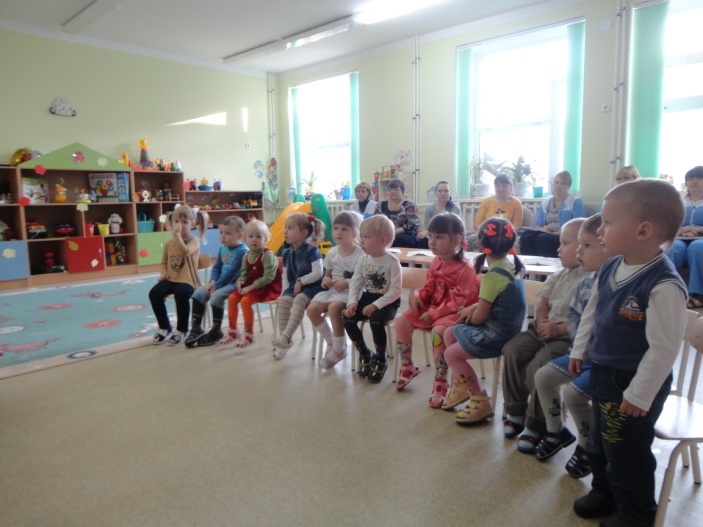 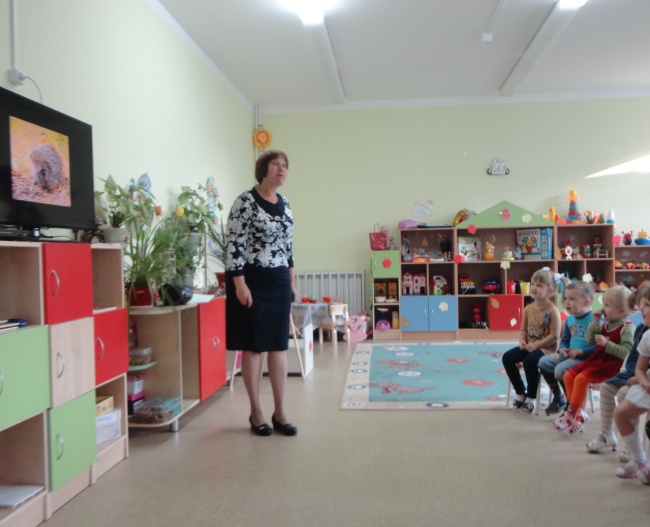 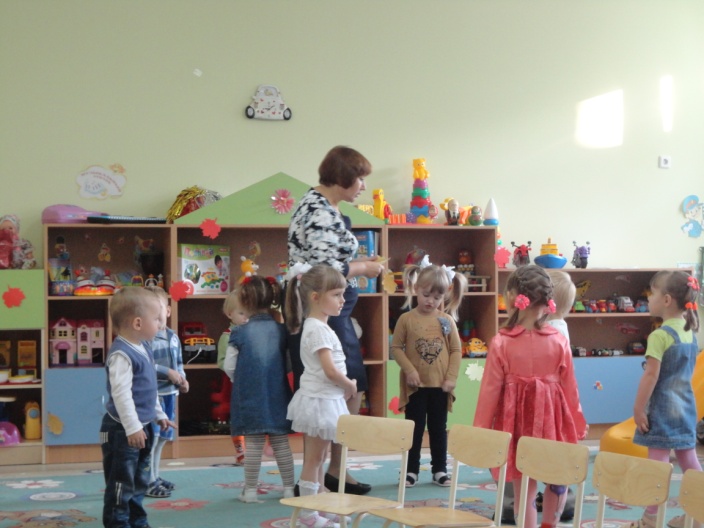 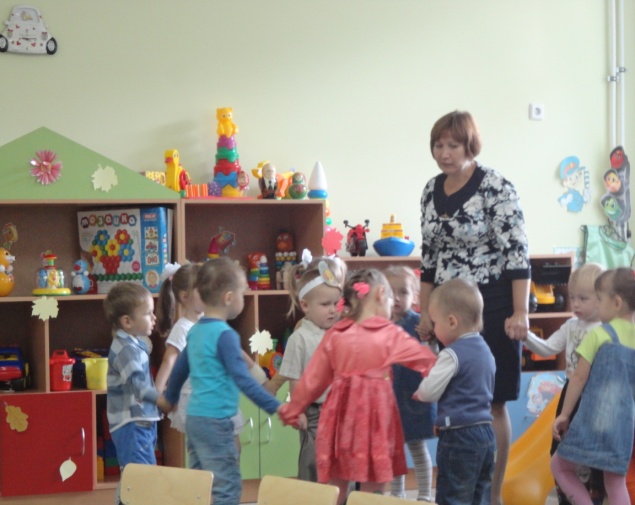 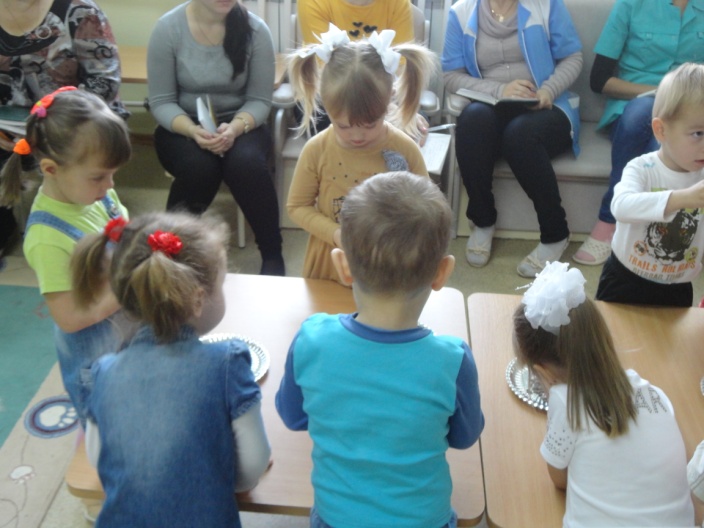 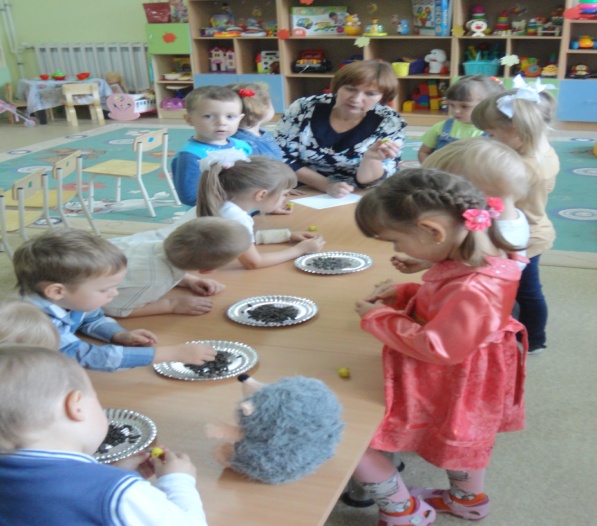 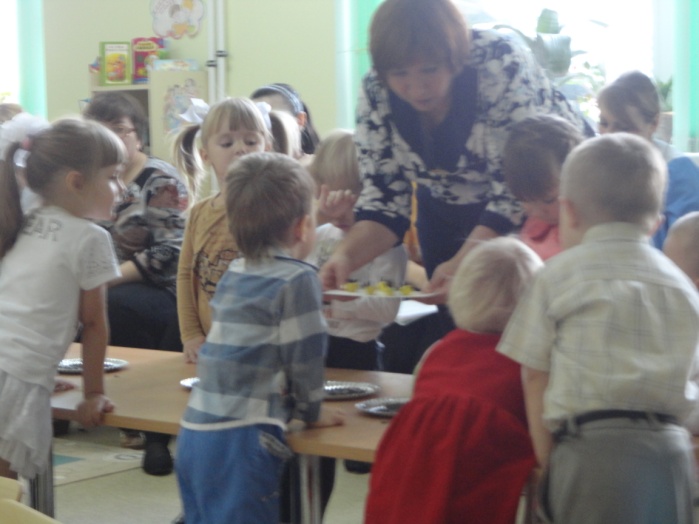 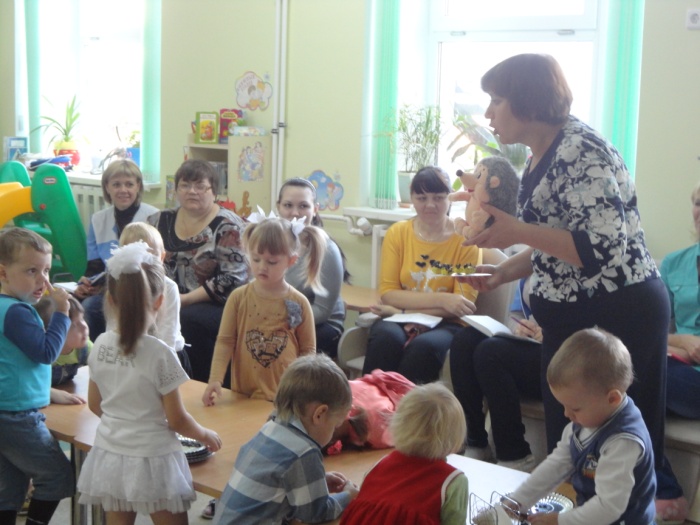 